ПАМ’ЯТКА БАТЬКАМ МАЙБУТНЬОГО ПЕРШОКЛАСНИКАЛюбіть дитину. Не забувайте про тілесний контакт із нею. Знаходьте радість у спілкуванні з дітьми.Хай не буде жодного дня без прочитаної книги.Розмовляйте з дитиною, розвивайте її мовлення. Цікавтеся справами та проблемами дитини.Дозвольте дитині малювати, розфарбовувати, вирізувати, наклеювати, ліпити.Відвідуйте театри, організовуйте сімейні екскурсії містом.Надавайте перевагу повноцінному харчуванню.Обмежте перегляд телепередач, ігри на комп’ютері до 30 хвилин.Привчайте дитину до самообслуговування, формуйте трудові навички і любов до праці.Не робіть із дитини лише споживача, хай вона буде рівноправним членом сім’ї зі своїми правами і обов’язками.Пам’ятайте, що діти – не тільки продовжувачі наших особистих умінь і здібностей. Кожна дитина має право на власний вияв своїх потенційних можливостей і на свою власну думку.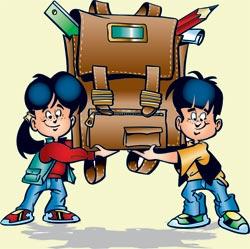 